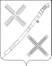 АДМИНИСТРАЦИЯ КРАСНОГВАРДЕЙСКОГО СЕЛЬСКОГО ПОСЕЛЕНИЯ КАНЕВСКОГО РАЙОНАПОСТАНОВЛЕНИЕ_______________    	       № _____поселок КрасногвардеецО даче согласия муниципальному  бюджетному учреждению культуры «СДК п.Красногвардеец» на размещение агитационных печатных материаловНа   основании   обращения   муниципального бюджетного учреждения  культуры «СДК п.Красногвардеец»    от 11 августа 2020 года № 1   в целях рационального использования муниципального имущества п о с т а н о в л я ю:1.Дать согласие муниципальному бюджетному учреждению культуры  «СДК п.Красногвардеец»  на размещение (демонстрацию) печатных агитационных материалов на внешней поверхности здания, расположенного по адресу: Краснодарский край, Каневской район, пос.Красногвардеец, ул. Красная, дом  № 3А.2.1. Заключить с  Н.А. Забуга - уполномоченным представителем по финансовым вопросам  кандидата на должность главы администрации (губернатора) Краснодарского края В.И.Кондратьева    договор на размещение агитационных печатных материалов на срок до 13 сентября 2020 года с даты подписания настоящего постановления.2.2. Предоставить копию договора на размещение агитационных печатных материалов в администрацию Красногвардейского сельского поселения Каневского района» (Маклакова Н.Л.) в течение 5-ти дней с даты его заключения. 3.Контроль за выполнением настоящего постановления возложить на заместителя главы, начальника общего отдела администрации Красногвардейского сельского поселения А.Ю.Донец.4.Постановление вступает в силу со дня его подписания.Глава Красногвардейского сельского поселения Каневского  района						     Ю.В. Гринь